Velkommen til Sveio O-lags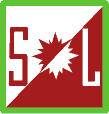 Nærløp tirsdag 23. mai 2017PMMålestokkSjølv om kartet, «Auklandshamn», er laga i målestokk 1: 10 000 vil kart med påtrykte løyper, frå Konkylie Data,  bli gjort tilgjengelege slik:I løype A er målestokken 1: 7500I løypene Ny, C og B er målestokken 1: 5000Lause postbeskrivelsar kan me tilby i alle løyper.Kartkorreksjon. Nokre korreksjonar nær start og mål er lagt inn i løypekarta. Nybegynnarløypa vil bli lagt ut i Eventor og på Sveio O-lag si heimeside, www.sveiool.org  i løpet av mandag 22. mai.Start. Første offisielle start er sett til kl. 1800, men me opnar for tidlegare start i løype Ny.Parkering. Det er plass til ein del bilar ved samlingsplassen på Auklandshamn skule. Me oppmodar likevel flest mogeleg til å parkera ved butikken som ligg vel 100 meter før du svingar inn mot skulen.MvhSveio O-lag